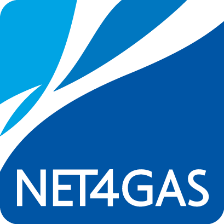 Smlouva o archeologické činnosti- dodatek č. 1NET4GAS, s.r.o.aNPÚ - ACO - ARCHAIA - ÚAPP – sdružení pro Moravia-VTL plynovod – záchranný archeologický výzkum“Registrační č. smlouvy: 1720000731Číslo nákupního dokladu: 4170071039Smluvní strany NET4GAS, s.r.o.zapsaná v obchodním rejstříku vedeném Městským soudem v Praze, oddíl B, vložka 108316 IČ: 272 60 364DIČ: CZ27260364se sídlem Na Hřebenech II 1718/8, Praha 4, Nusle, PSČ 140 21, Česká republikazastoupena: Ing. Jaroslavem Sedlákem, MBA, prokuristou	        Ing. Janem Martincem, prokuristou(dále jen „objednatel“) na straně jednéa„NPÚ - ACO - ARCHAIA - ÚAPP – sdružení pro Moravia-VTL plynovod – záchranný archeologický výzkum“Správce společnosti: 	 Národní památkový ústav, státní příspěvková organizacese sídlem:		 Valdštejnské nám. 162/3, 118 01 Praha 1IČ: 			750 32 333DIČ: 			CZ75032333zastoupen: 		Mgr. Michalem Zezulou, Ph.D., ředitelem územního odborného pracovištěv OstravěFakturační a doručovací adresa: Odboje 1941/1, 702 00 Ostrava – Moravská OstravaSpolečník: 		Archeologické centrum Olomouc, příspěvková organizacese sídlem: 		U Hradiska 42/6, 779 00 OlomoucIČ: 			750 08 271DIČ:			 CZ75008271zastoupen: 		doc. PhDr. Jaroslavem Peškou, Ph.D., ředitelemSpolečník: 		Archaia Brno, z.ú.se sídlem: 		Bezručova 78/15, 602 00 BrnoIČ: 			262 68 469DIČ: 			CZ26268469zastoupen: 		Mgr. Markem Peškou, Ph.D., ředitelemSpolečník: 		Ústav archeologické památkové péče, v.v.i.se sídlem:		Kaloudova 1321/30, 614 00 BrnoIČ:			485 11 005DIČ: 			CZ48511005zastoupen:		 Mgr. Andreou Matějíčkovou, ředitelkou(dále jen „zhotovitel“) na straně druhé(NET4GAS a zhotovitel společně též dále jen „strany“)uzavírají tento dodatek č. 1 ke Smlouvě o archeologické činnosti uzavřené stranami dne 7. 12. 2020 (dále jen „Dodatek č. 1“).Předmět Dodatku č. 1 1.	Strany dne 7. 12. 2020 uzavřely Smlouvu o archeologické činnosti, jejímž předmětem je provedení záchranného archeologického výzkumu podle zákona  č. 20/1987 Sb. o státní památkové péči, v platném znění (dále jen „Zákon“), v trase stavby: Moravia VTL Plynovod (dále jen „Smlouva“). 2. 	Jelikož ke dni uzavření tohoto Dodatku č. 1 nedošlo ze strany objednatele k zajištění oprávnění zhotovitele pro vstup a provedení nutných činností na pozemcích, na kterých má být proveden záchranný archeologický výzkum dle Smlouvy, a za účelem upřesnění postupu při řešení případných nároků vlastníků vůči zhotoviteli dle § 24 Zákona uzavírají strany tento Dodatek č. 1. Tímto Dodatkem č. 1 strany mění obsah Smlouvy, jak je uvedeno níže.3.	Bod II) Smlouvy se mění tak, že za dosavadní bod II./2. se doplňují nové body II./3. až II./5. které zní:3.	Zhotovitel se zavazuje činit kroky k zajištění oprávnění pro vstup a provedení nutných činností na pozemcích, na kterých má být proveden záchranný archeologický výzkum dle této smlouvy, pro účely a v rozsahu provedení tohoto záchranného archeologického výzkumu, pokud takové oprávnění již nebylo obstaráno objednatelem. Zhotovitel se zavazuje ve smyslu § 22 odst. 1 Zákona (i) činit kroky směřující k uzavření dohody s vlastníkem (správcem, uživatelem) pozemku o podmínkách archeologických výzkumů na nemovitosti (pozemku) a (ii) pro případ, že s vlastníkem (správcem, uživatelem) k takové dohodě nedojde, činit potřebné úkony vůči krajskému úřadu, který rozhodne o povinnostech vlastníka (správce, uživatele) nemovitosti strpět provedení archeologických výzkumů a o podmínkách, za nichž archeologické výzkumy mohou být provedeny, a dále se zavazuje činit kroky v případných revizních postupech (zejména řízení o odvolání) proti tomuto rozhodnutí krajského úřadu. Seznam pozemků, ohledně kterých dosud nebylo potřebné oprávnění objednatelem obstaráno, je uveden v příloze č. 3 této smlouvy.4.	Objednatel se zavazuje uhradit zhotoviteli vedle nákladů na provedení archeologických prací a nákladů právně administrativních prací dle této smlouvy dále náklady zhotovitele na úhradu:	(i) přiměřené jednorázové náhrady poskytnuté zhotovitelem na žádost vlastníkovi (správci, uživateli), byl-li tento prováděním archeologického výzkumu dle této smlouvy podstatně omezen v běžném užívání nemovitosti nebo jiného majetku (§ 24 odst. 1, věta první, Zákona), a 	(ii) peněžité náhrady poskytnuté zhotovitelem na žádost vlastníkovi (správci, uživateli), nebylo-li možné nebo hospodářsky účelné uvést jeho nemovitost, na které byl prováděn archeologický výzkum dle této smlouvy, do předchozího stavu (§ 24 odst. 1, věta druhá a třetí, Zákona), a to v každém jednotlivém případě ve lhůtě 21 dnů ode dne obdržení písemné výzvy zhotovitele k úhradě (a) ve výši takové náhrady odsouhlasené objednatelem před jejím poskytnutím zhotovitelem vlastníkovi nebo (b) pokud takový souhlas objednatel neudělil, ve výši, kterou svým rozhodnutím pravomocně určil krajský úřad (§ 24 odst. 3 Zákona). Strany berou na vědomí, že o udělení nebo neudělení souhlasu dle předchozí věty je oprávněn v každém jednotlivém případě samostatně rozhodnout objednatel. Pro vyloučení pochybností strany potvrzují, že objednatel nehradí zhotoviteli náklady vzniklé mu z důvodu úhrady škod způsobených vlastníkovi zhotovitelem.5.	Objednatel se zavazuje na žádost zhotovitele a ve lhůtách stanovených zhotovitelem poskytnout zhotoviteli na vlastní náklad plnou právní podporu (i) při jednání s vlastníky (správci, uživateli) pozemků, na kterých má být proveden záchranný archeologický výzkum dle této smlouvy, o uzavření dohody o podmínkách archeologických výzkumů, (ii) nedojde-li s vlastníkem (správcem, uživatelem) k dohodě, v řízení před příslušným krajským úřadem, který rozhodne o povinnosti vlastníka (správce, uživatele) strpět provedení archeologických výzkumů a o podmínkách, za nichž archeologické výzkumy mohou být provedeny, a v případných revizních postupech (zejména řízení o odvolání) proti tomuto rozhodnutí krajského úřadu, to vše ve smyslu § 22 odst. 1 Zákona, a (iii) v řízeních před příslušným krajským úřadem dle § 24 odst. 3 Zákona, a v případných revizních postupech (zejména řízení o odvolání) proti rozhodnutí krajského úřadu vydanému v těchto řízeních. Právní podporou se rozumí zejména příprava návrhů smluvní dokumentace, vypořádání protinávrhů vlastníka (správce, uživatele), příprava návrhu na zahájení řízení krajskému úřadu a dalších podání a korespondence v řízení před krajským úřadem, a příprava podání a další korespondence v případných revizních postupech proti rozhodnutí krajského úřadu; právní podpora však nezahrnuje zastupování zhotovitele. Zhotovitel má právo žádat poskytnutí právní podpory dle svého uvážení a objednatel se zavazuje určit kontaktní osoby pro poskytování právní podpory, které budou pro tyto účely zhotoviteli k dispozici.4.	Bod III) Smlouvy se mění tak, že:Za stávající bod III./1. Smlouvy se doplňuje nový bod III./2., který zní:2.	Náklady právně administrativních prací zhotovitele při výkonu (i) činností dle bodu II./3 smlouvy a (ii) činností v případných řízeních před příslušným krajským úřadem dle § 24 odst. 3 Zákona, včetně revizních postupů, budou stanoveny dle (a) skutečně a účelně provedených výkonů zhotovitele s využitím hodinové sazby pro pozici „Specialista“ (dle bodu III./3. smlouvy níže) a (b) přímých nákladů zhotovitele vznikajících nutně a účelně v souvislosti s řádným výkonem těchto činností, tj. zejména vynaložených správních a jiných poplatků, nákladů poštovních služeb apod., a budou účtovány zpětně formou měsíčních faktur zhotovitele.Stávající body III./2. až III./5. Smlouvy jsou nově číslovány jako body III./3. až III./6.5.	Bod IV./3. Smlouvy se mění tak, že jeho dosavadní znění se nahrazuje zněním uvedeným níže:3.	Strany se dohodly, že zhotovitel nebude v závislosti na klimatických podmínkách povinen pracovat v zimním období prosinec až únor, přičemž toto zhotovitel zohlednil do svého harmonogramu prací. Strany se dále dohodly, že mimo výše uvedené měsíce, bude-li denní teplota klesat v místě realizace činnosti zhotovitele pod 0 stupňů Celsia nebo budou přetrvávat vydatné dešťové srážky po dobu déle než 14 dnů v kuse, upravit harmonogram pro realizaci záchranného archeologického výzkumu, a to na základě písemného podnětu zhotovitele. Strany se dále dohodly upravit harmonogram pro realizaci záchranného archeologického výzkumu (na základě písemného podnětu zhotovitele), pokud při řádném výkonu činností dle bodu II./3 smlouvy zhotovitel zjistí, že oprávnění pro vstup a provedení nutných činností na některém z pozemků zřejmě nebude získáno v takovém předstihu, aby na takovém pozemku, resp. pozemcích byly terénní práce v rámci záchranného archeologického výzkumu dokončeny v předpokládaném  termínu dle bodu IV./1. smlouvy; Strany se zavazují vyvinout maximální úsilí, aby po odpadnutí takové překážky zahájení prací byly terénní práce, včetně přípravných prací, provedeny v co nejkratším termínu.6.	Bod V./4. Smlouvy se mění tak, že stávající odkaz na bod III./5. Smlouvy se nahrazuje odkazem na bod III./3.7.	Bod VII./7. Smlouvy se mění tak, že jeho dosavadní znění se nahrazuje zněním uvedeným níže:7.	Nedílnou součást této smlouvy tvoří následující přílohy:Příloha 1 	Technická specifikacePříloha 2	Seznam schválených pracovníkůPříloha 3	Seznam pozemkůZávěrečná ustanoveníDodatek č. 1 nabývá platnosti podpisem obou smluvních stran.Dodatek č. 1 je vyhotoven ve 4 (čtyřech) stejnopisech, dva obdrží objednatel a dva zhotovitel.Strany berou na vědomí, že k nabytí účinnosti tohoto Dodatku č. 1 je vyžadováno uveřejnění v registru smluv podle zákona č. 340/2015 Sb., o zvláštních podmínkách účinnosti některých smluv, uveřejňování některých smluv a o registru smluv (zákon o registru smluv). Uveřejnění Dodatku č. 1 v registru smluv zajistí zhotovitel. Strany souhlasí se zveřejněním obsahu tohoto Dodatku č. 1, a to v rozsahu identifikačních údajů účastníků smlouvy, ustanovení o předmětu smlouvy, ceny plnění a ostatních obchodních podmínek tak, aby tato smlouva mohla být předmětem poskytnuté informace ve smyslu zákona č. 106/1999 Sb., o svobodném přístupu k informacím, ve znění pozdějších předpisů.Nedílnou součást tohoto Dodatku č. 1 tvoří příloha:Příloha 1 	Seznam pozemků,která se ve smyslu bodu I./3. a I./7. tohoto Dodatku č. 1 stává přílohou č. 3 Smlouvy.V ____________, dne __________ 		V Praze, dne __________ Zhotovitel:					Objednatel: …………………………………			…………………………………Mgr. Michal Zezula, Ph.D. Jméno	                       Ing. Václav Hrach, Ph.D.ředitel NPÚ, ÚOP v Ostravě			jednatel…………………………………			…………………………………Doc. PhDr. Jaroslav Peška, Ph.D. 		Ing. Radek Benčíkředitel AC Olomouc				jednatel…………………………………			Mgr. Marek Peška, Ph.D.ředitel Archaia Brno		…………………………………			Mgr. Andrea Matějíčková		ředitelka ÚAPP Brno				